ПРОГРАММАПРОЕКТ 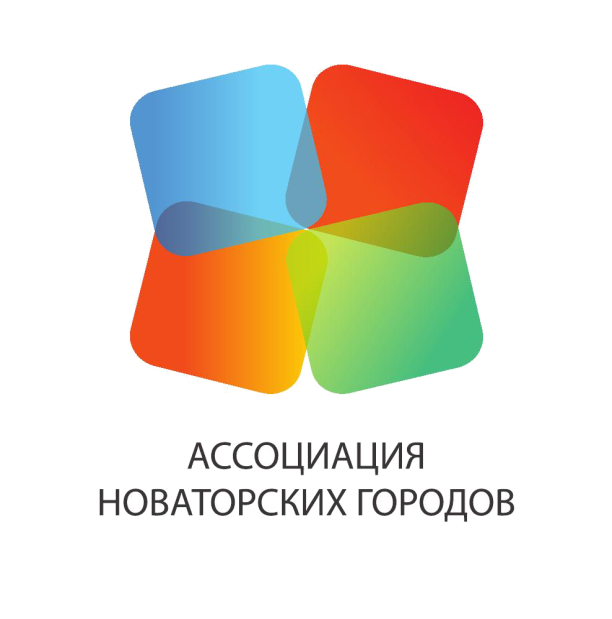 Время  возможностейV КОНГРЕСС АНГ     –     III БИЗНЕС-ФОРУМ 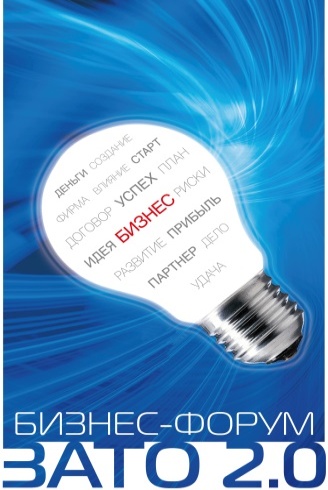 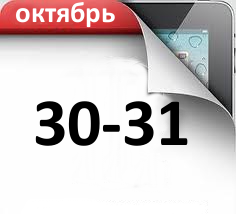 город Саров,  Нижегородская область30.10.201430.10.201430.10.201430.10.20149.30 – 10.00Регистрация участников.ПРИВЕТСТВЕННЫЙ КОФЕРегистрация участников.ПРИВЕТСТВЕННЫЙ КОФЕРегистрация участников.ПРИВЕТСТВЕННЫЙ КОФЕ10:00 – 10:10Открытие КОНГРЕССАОткрытие КОНГРЕССАОткрытие КОНГРЕССА10:10 – 10:15Приветственное словоВалерий Димитров – глава администрации города СароваВячеслав Гладков – глава администрации города Заречного, Президент Ассоциации новаторских городовПриветственное словоВалерий Димитров – глава администрации города СароваВячеслав Гладков – глава администрации города Заречного, Президент Ассоциации новаторских городовПриветственное словоВалерий Димитров – глава администрации города СароваВячеслав Гладков – глава администрации города Заречного, Президент Ассоциации новаторских городовКонкурентное ИМПОРТ ЗАМЕЩЕНИЕКонкурентное ИМПОРТ ЗАМЕЩЕНИЕКонкурентное ИМПОРТ ЗАМЕЩЕНИЕ10:15 – 13:15Проблемы инвестиционной привлекательности малых городов и городов зато. Компетенции. возможности конкурентного импортозамещения.Презентации представителей городов ЗАТО и городов – членов Ассоциации новаторских городовПроблемы инвестиционной привлекательности малых городов и городов зато. Компетенции. возможности конкурентного импортозамещения.Презентации представителей городов ЗАТО и городов – членов Ассоциации новаторских городовПроблемы инвестиционной привлекательности малых городов и городов зато. Компетенции. возможности конкурентного импортозамещения.Презентации представителей городов ЗАТО и городов – членов Ассоциации новаторских городов11.35 – 11.55кофе-брейккофе-брейккофе-брейк13:15 – 14:15Круглый стол: Возможные Пути повышения инвестиционной привлекательностиПредставитель Автономной некоммерческой организации «Агентство стратегических инициатив по продвижению новых проектов» Круглый стол: Возможные Пути повышения инвестиционной привлекательностиПредставитель Автономной некоммерческой организации «Агентство стратегических инициатив по продвижению новых проектов» Круглый стол: Возможные Пути повышения инвестиционной привлекательностиПредставитель Автономной некоммерческой организации «Агентство стратегических инициатив по продвижению новых проектов» 14:15 – 14:30Подведение итогов презентационной частиПодведение итогов презентационной частиПодведение итогов презентационной части14:30 – 15:30ОБЕДОБЕДОБЕДКонкурентное импортозамещениЕСтратегия АНГ-2018ТЕРРИТОРИЯ РАЗВИТИЯ15:30 – 17:30Круглый стол: Политика государства в сфере импортозамещения. меры стимулирования промышленного производства. Развитие экспортноориентированного производства. Импортозамещение в энергетике, атомной отрасли, оборонно-промышленном комплексе. ключевые перспективы развития.С участием представителей:Министерства промышленности и торговли Российской ФедерацииМинистерства экономики Российской ФедерацииМинистерства регионального развития Российской ФедерацииМинистерства энергетики Российской ФедерацииГосударственной корпорации «Росатом»Министерства обороны Российской ФедерацииСТРАТЕГИЯ АССОЦИАЦИИ НОВАТОРСКИХ ГОРОДОВ – задачи и перспективыКруглый стол мэров городов членов и партнеров  АНГ по утверждению Стратегии и согласованию плана работыПРЕЗЕНТАЦИЯ ПРОЕКТА «ТЕРРИТОРИЯ РАЗВИТИЯ»Круглый стол экспертов и участников проекта15:30 – 17:30Круглый стол: Политика государства в сфере импортозамещения. меры стимулирования промышленного производства. Развитие экспортноориентированного производства. Импортозамещение в энергетике, атомной отрасли, оборонно-промышленном комплексе. ключевые перспективы развития.С участием представителей:Министерства промышленности и торговли Российской ФедерацииМинистерства экономики Российской ФедерацииМинистерства регионального развития Российской ФедерацииМинистерства энергетики Российской ФедерацииГосударственной корпорации «Росатом»Министерства обороны Российской ФедерацииКруглый стол15:30 – 17:30Круглый стол: Политика государства в сфере импортозамещения. меры стимулирования промышленного производства. Развитие экспортноориентированного производства. Импортозамещение в энергетике, атомной отрасли, оборонно-промышленном комплексе. ключевые перспективы развития.С участием представителей:Министерства промышленности и торговли Российской ФедерацииМинистерства экономики Российской ФедерацииМинистерства регионального развития Российской ФедерацииМинистерства энергетики Российской ФедерацииГосударственной корпорации «Росатом»Министерства обороны Российской ФедерацииПоддержка инновационной деятельности и производства инновационной продукции на муниципальном уровнеРабочее обсуждение перспектив сотрудничества городов АНГ с Фондом «Сколково».Руководитель направления по региональной политике Фонда «Сколково»16:30 –16:40кофе-брейккофе-брейккофе-брейк17:30 – 20:00Экскурсионная программаЭкскурсионная программаЭкскурсионная программа20:00 – 22:00УжинУжинУжин31.10.201431.10.201431.10.201431.10.2014ТРИЗ: БОЛЬШЕ ИДЕЙ – МЕНЬШЕ ПРОБЛЕМТРИЗ: БОЛЬШЕ ИДЕЙ – МЕНЬШЕ ПРОБЛЕМТРИЗ: БОЛЬШЕ ИДЕЙ – МЕНЬШЕ ПРОБЛЕМ9:00 – 10:00Бизнес-завтрак С ГЛАВОЙ АДМИНИСТРАЦИИ ВАЛЕРИЕМ ДИМИТРОВЫМ  Бизнес-завтрак С ГЛАВОЙ АДМИНИСТРАЦИИ ВАЛЕРИЕМ ДИМИТРОВЫМ  Бизнес-завтрак С ГЛАВОЙ АДМИНИСТРАЦИИ ВАЛЕРИЕМ ДИМИТРОВЫМ  10:00 – 12.00ТРИЗ. РЕШЕНИЕ ЗАДАЧ. ПОИСК НОВЫХ ИДЕЙ. Бизнес-тренер Сергей Фаер. Мастер ТРИЗ.Неважно, какую задачу вы решаете сегодня: техническую, маркетинговую или рекламную. Владея ТРИЗ, вы владеете универсальным инструментом решения проблем ТРИЗ. РЕШЕНИЕ ЗАДАЧ. ПОИСК НОВЫХ ИДЕЙ. Бизнес-тренер Сергей Фаер. Мастер ТРИЗ.Неважно, какую задачу вы решаете сегодня: техническую, маркетинговую или рекламную. Владея ТРИЗ, вы владеете универсальным инструментом решения проблем ТРИЗ. РЕШЕНИЕ ЗАДАЧ. ПОИСК НОВЫХ ИДЕЙ. Бизнес-тренер Сергей Фаер. Мастер ТРИЗ.Неважно, какую задачу вы решаете сегодня: техническую, маркетинговую или рекламную. Владея ТРИЗ, вы владеете универсальным инструментом решения проблем 12.00 – 12.30КОФЕ-БРЕЙККОФЕ-БРЕЙККОФЕ-БРЕЙК12.30 – 14.00ИНТЕРАКТИВНОЕ ШОУ ОТ СЕРГЕЯ  ФАЕРА (РЕШЕНИЕ СЛОЖНЫХ ЗАДАЧ В ФОРМАТЕ РЕАЛЬНОГО ВРЕМЕНИ).  Вы ставите задачу. За 3 минуты Сергей Фаер – предлагает решение.  ИНТЕРАКТИВНОЕ ШОУ ОТ СЕРГЕЯ  ФАЕРА (РЕШЕНИЕ СЛОЖНЫХ ЗАДАЧ В ФОРМАТЕ РЕАЛЬНОГО ВРЕМЕНИ).  Вы ставите задачу. За 3 минуты Сергей Фаер – предлагает решение.  ИНТЕРАКТИВНОЕ ШОУ ОТ СЕРГЕЯ  ФАЕРА (РЕШЕНИЕ СЛОЖНЫХ ЗАДАЧ В ФОРМАТЕ РЕАЛЬНОГО ВРЕМЕНИ).  Вы ставите задачу. За 3 минуты Сергей Фаер – предлагает решение.  